CONTOH PENGISIAN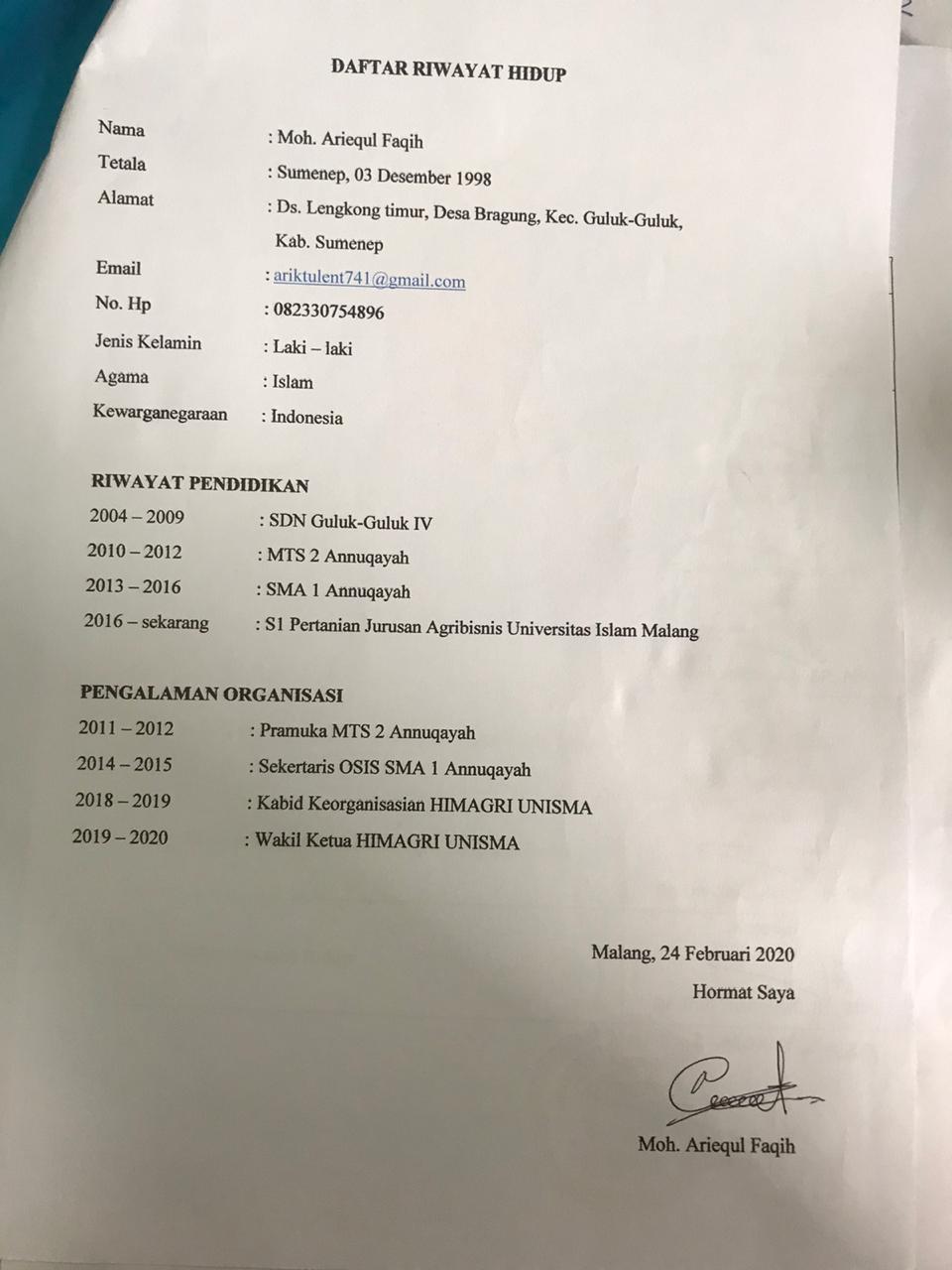 DAFTAR RIWAYAT HIDUPNama	:TTL	:Alamat	:Email	:No. HP	:Jenis Kelamin	:Agama	:Kewarganegaraan	:RIWAYAT PENDIDIKAN	:	:	:	:PENGALAMAN ORGANISASI	:	:	:	:		Malang, ...........................		                    Hormat Saya		(.......................................)